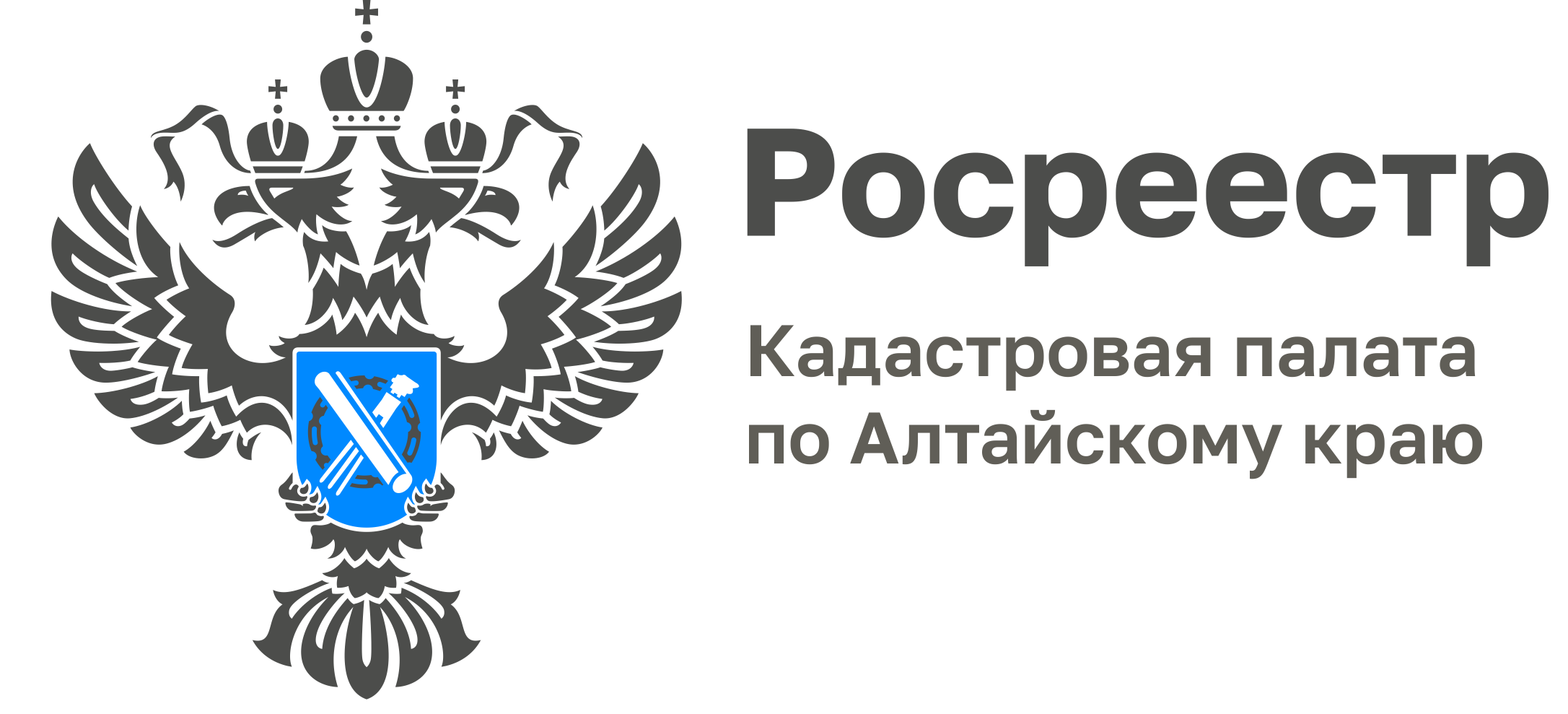  ПРЕСС-РЕЛИЗ31 августа Росреестр Алтайского края проведет «День открытых дверей» для предпринимателей31 августа с 14.00 до 16.00 часов эксперты Кадастровой палаты и Управления Росреестра по Алтайскому краю  проведут «День открытых дверей» для предпринимателей и представителей юридических лиц. Мероприятие состоится в городах края: Алейске, Барнауле, Бийске, Заринске, Камне-на-Оби, Новоалтайске, Рубцовске, Славгороде.На мероприятии индивидуальные предприниматели и представители юридических лиц смогут задать специалистам Кадастровой палаты и Управления вопросы, в том числе по конкретным случаям постановки объектов недвижимости на кадастровый учёт, регистрации права на объекты жилого/нежилого назначения, земельные участки, регистрации ипотеки и договоров долевого участия в строительстве и др. Мероприятие будет проходить в филиалах Кадастровой палаты по следующим адресам:- Алейск (ул. Советская, д. 100 а), - Барнаул (ул. Северо-Западная, д. 3 а),- Бийск (ул. Вали Максимовой, д. 27),- Заринск (ул. Союза Республик, д. 18/2), - Камень-на-Оби (ул. Ленина, д. 72б), - Новоалтайск (ул. Октябрьская, д. 25), - Рубцовск (ул. Громова, д. 16),- Славгород (ул. Урицкого, д. 165).Кроме того, в г. Барнауле по ул. Северо-Западная, д. 3а будет работать Центр электронной регистрации и «Школа электронных услуг», которые предоставляют разносторонние консультации по кадастровому учету, подготовке пакета документов для регистрации права, оформлению сделок с недвижимостью, выездному обслуживанию, уведомлению о стадиях проведения государственной регистрации и кадастрового учета, получения сведений из Единого государственного реестра недвижимости (ЕГРН) и др. «В рамках мероприятия предприниматели получат подробные консультации по конкретным пакетам документов или отдельным вопросам, связанным с учетом недвижимости, узнают об услугах Росреестра, научатся понимать информацию из  выписок, узнают, на какие моменты необходимо обращать внимание при проверке недвижимости на предмет юридической чистоты сделки и т.д. Кроме того, специалисты Кадастровой палаты помогут участникам мероприятия разобраться в тонкостях электронных услуг и научиться пользоваться сервисами Росреестра», отметил директор Кадастровой палаты по Алтайскому краю Дмитрий Комиссаров.Контакты для СМИ: тел. 8 (3852) 55-76-59, доб. 7091, 7092,адрес электронной почты: press@22.kadastr.ru. Официальная страница в соц. сети: https://vk.com/kadastr22